SCHEDULE Road 	RestrictionHallatrowA39, Hallatrow Hill                                               From a point 79 meters south west of its junction with Highbury Road in a North Easterly direction for a distance of 693 meters.High LittletonLangfords Lane	From its junction with A39 Hallatrow Hill in a South Easterly direction for a distance of 123 meters.BATH AND NORTH EAST SOMERSET COUNCIL(A39 HALLATROW HILL, HALLATROW & LANGFORDS LANE, HIGH LITTLETON ) (30 M.P.H. SPEED LIMIT) ORDER 2021NOTICE is given that on 29th April 2021 the Bath and North East Somerset Council made the following order under provisions contained in the Road Traffic Regulation Act 1984 the effect of which will be that it is prohibited to drive a motor vehicle at a speed exceeding 30 miles per hour on the lengths of the roads as listed in the Schedule to this Notice.The Bath and North East Somerset Council (A39 Hallatrow Hill, Hallatrow & Langfords Lane, High Littleton) (30 M.P.H. Speed Limit) Order 2021 will come into operation on 03rd May 2021 and a copy, together with a map and a Statement of the Council's reasons for making the order may be inspected, free of charge, at The One Stop Shops at The Hollies, High Street, Midsomer Norton, 3-4 Manvers Street, Bath and at the Keynsham Civic Centre, Market Walk, Keynsham during normal office hours.Any person who desires to question the validity of, or any provision contained in the order on the grounds that it is not within the powers of the Road Traffic Regulation Act 1984 or on the grounds that any of the relevant requirements of that Act has not been complied with in relation to the order, may within six weeks after the date on which the order was made, apply to the High Court for this purpose.Traffic Management TeamBath and North East Somerset CouncilLewis HouseManvers StreetBATH   BA1 1JGDated: 29th April 2021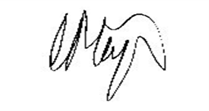 Chris Major Assistant Director – Highways and Transport Bath & North East Somerset Council